Learning Intention: To say the initial sound to match the picture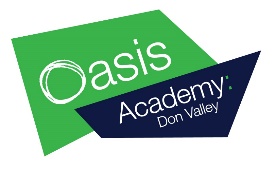 Initial sounds. Ask your child to tell you the first (initial) sound for each picture. Ask them to tell you what the picture is and then what the first (initial) sound is. You could also ask your child to practise writing the initial sound for each picture.For example the first picture is an apple and the initial sound would be a.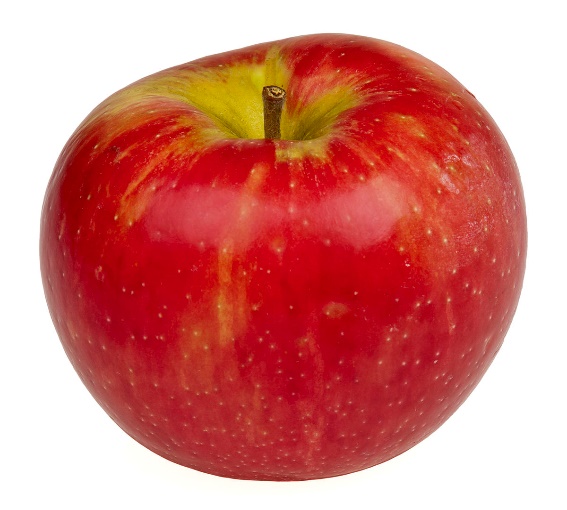 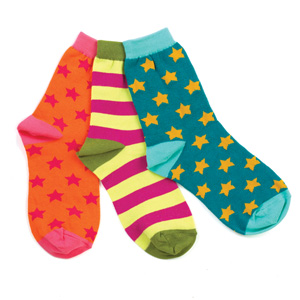 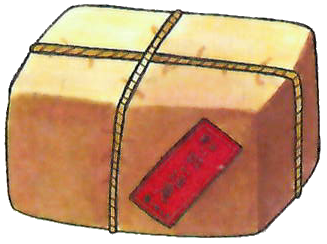 Learning Intention: To say the initial sound to match the picture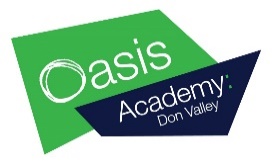 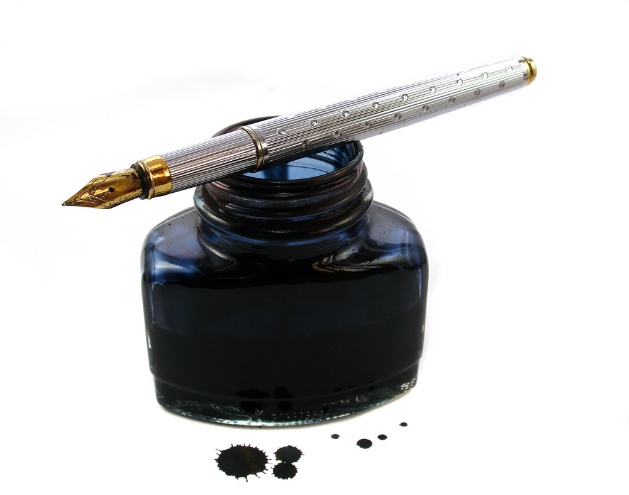 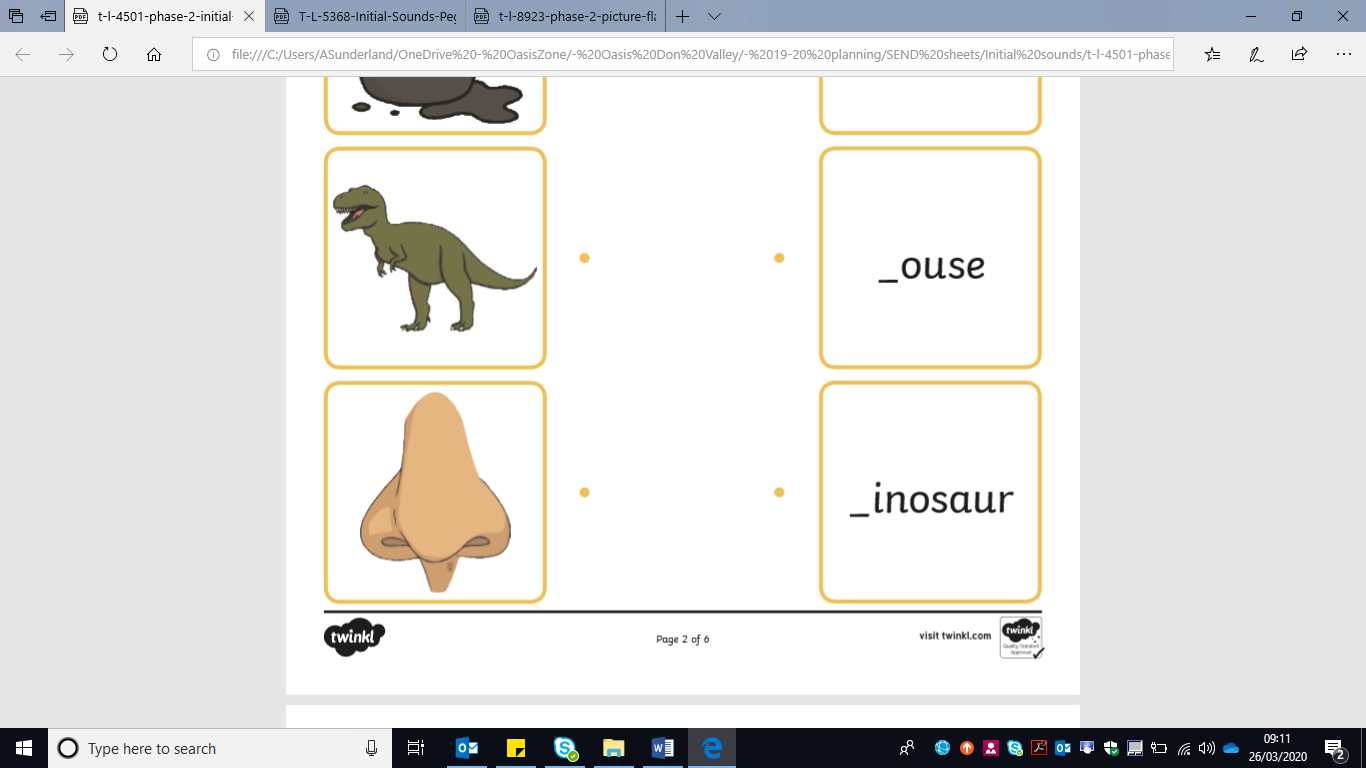 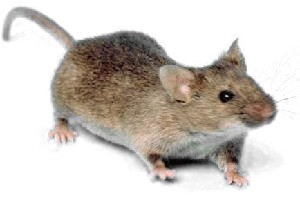 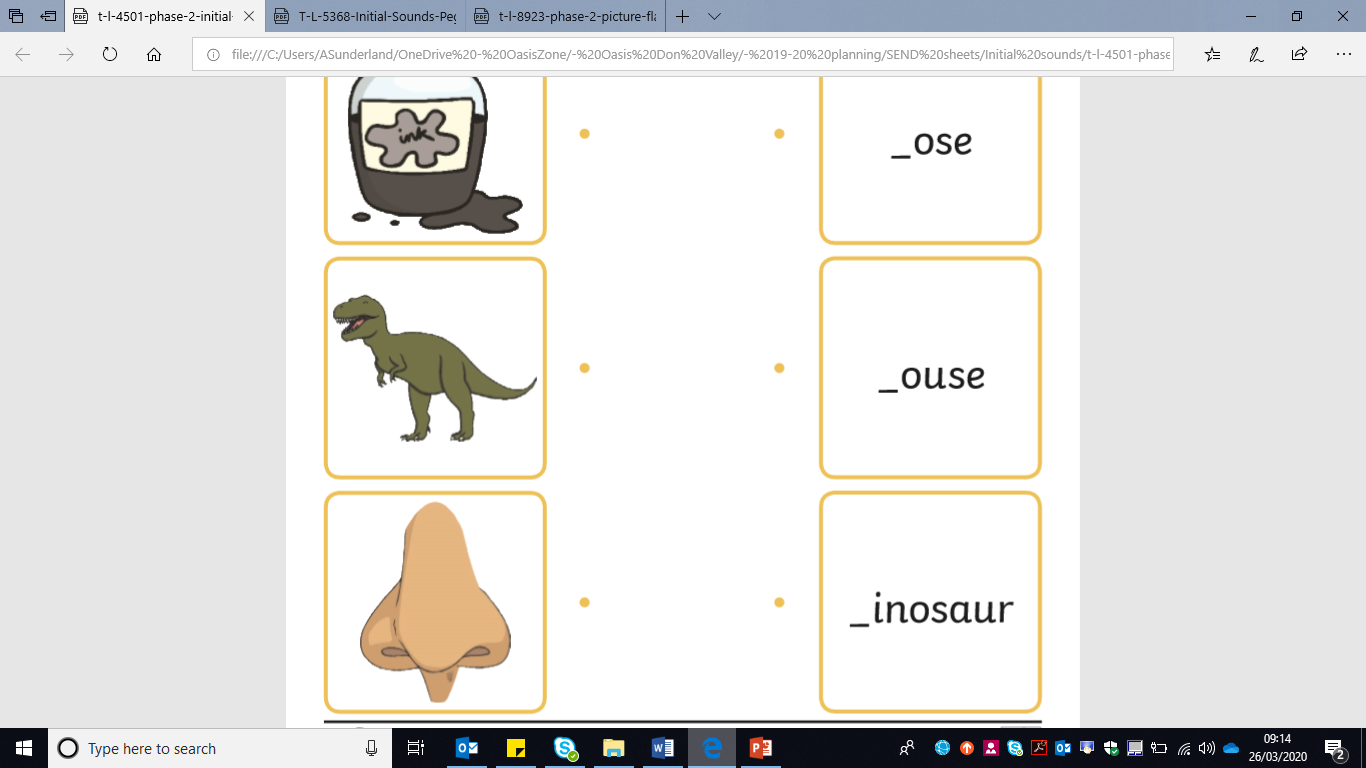 Learning Intention: To say the initial sound to match the picture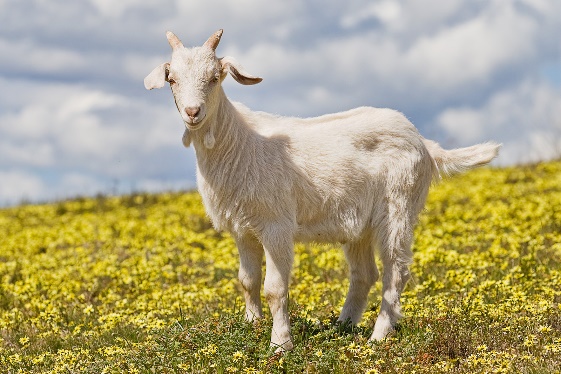 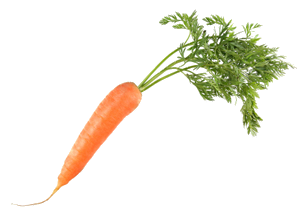 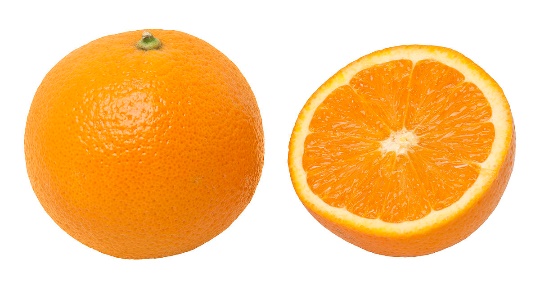 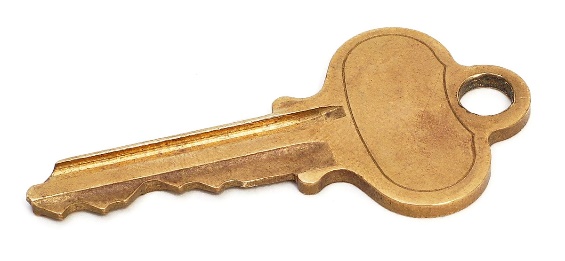 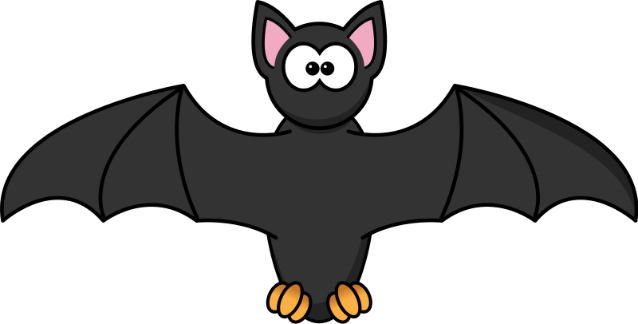 Learning Intention: To say the initial sound to match the picture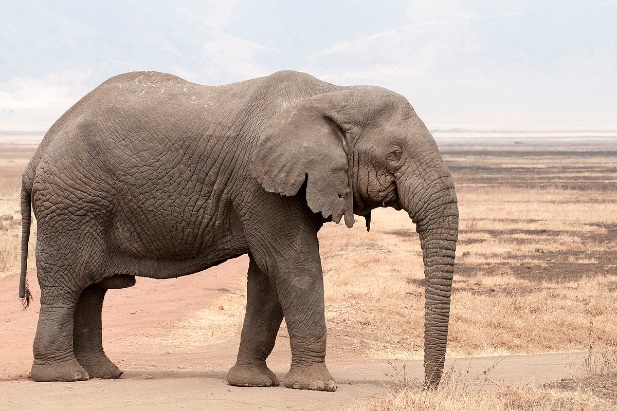 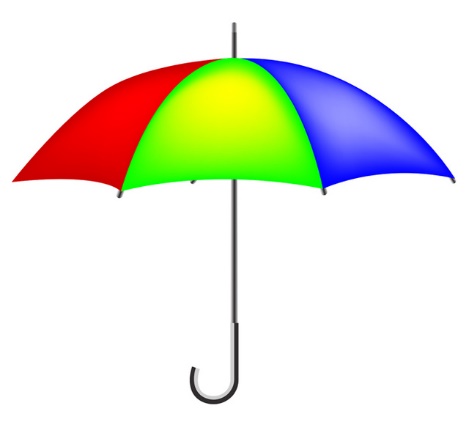 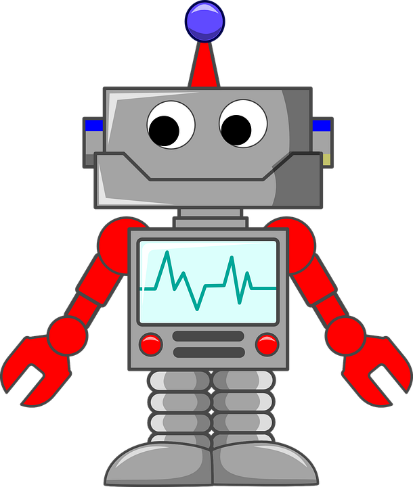 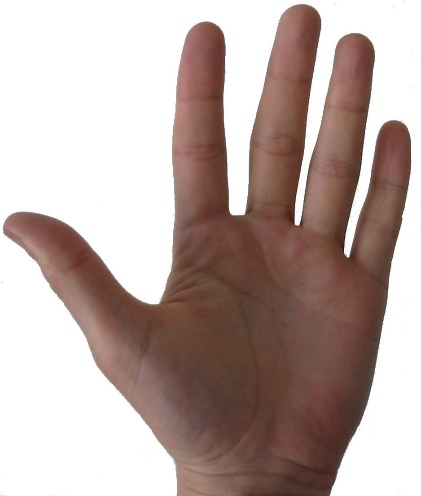 Learning Intention: To say the initial sound to match the picture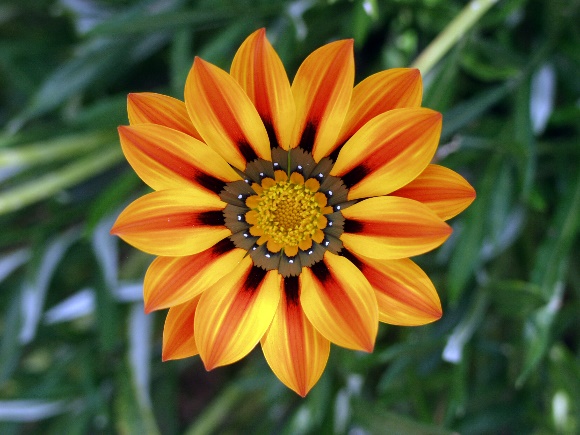 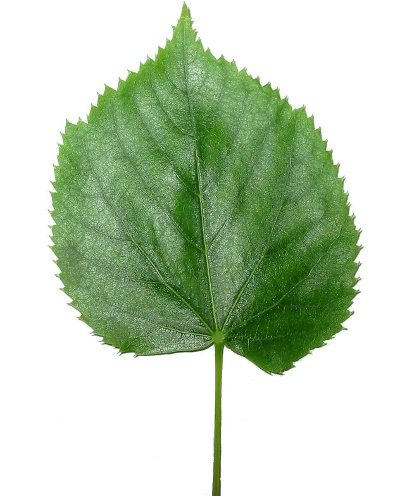 